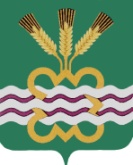 ГЛАВА МУНИЦИПАЛЬНОГО ОБРАЗОВАНИЯ«КАМЕНСКИЙ ГОРОДСКОЙ ОКРУГ»ПОСТАНОВЛЕНИЕ29.04.2020	          			                                                                            № 609п. МартюшО внесении изменений в постановление Главы Каменского городского округа от 19.03.2020 № 390 «О введении на территории Каменского городского округа режима повышенной готовности и принятии дополнительных мер по защите населения от новой коронавирусной инфекции (2019-nCoV)» (в редакции от 30.03.2020 № 447, от 06.04.2020 № 503, от 20.04.2020 № 578)В целях реализации Указа Президента Российской Федерации от 02.04.2020 № 239 «О мерах по обеспечению санитарно-эпидемиологического благополучия населения на территории Российской Федерации в связи с распространением новой коронавирусной инфекции (COVID-19)», в соответствии с Указом Губернатора Свердловской области от 18.03.2020 № 100-УГ «О введении на территории Свердловской области режима повышенной готовности и принятии дополнительных мер по защите населения от новой коронавирусной инфекции  (2019-nCoV)» с изменениями, внесенными Указами Губернатора Свердловской области от 25.03.2020 № 141-УГ, от 26.03.2020 № 143-УГ, от 27.03.2020 № 145-УГ, от 30.03.2020 № 151-УГ, от 02.04.2020 № 156-УГ, от 03.04.2020 № 158-УГ, от 05.04.2020 № 159-УГ, от 07.04.2020 № 163-УГ, от 10.04.2020 № 175-УГ, от 12.04.2020 № 176-УГ, от 16.04.2020 № 181-УГ, от 17.04.2020 № 189-УГ, от 20.04.2020 № 190-УГ и от 21.04.2020 № 195-УГ (далее - Указ Губернатора Свердловской области от 18.03.2020 № 100-РГ), руководствуясь  Уставом МО «Каменский городской округ»ПОСТАНОВЛЯЮ:	1. Внести в постановление Главы Каменского городского округа от 19.03.2020 № 390 «О введении на территории Каменского городского округа режима повышенной готовности и принятии дополнительных мер по защите населения от новой  коронавирусной инфекции (2019-nCoV)» (в редакции от 30.03.2020 № 447, от 06.04.2020 № 503, от 20.04.2020 № 578), следующие изменения:1.1. пункт 5-1 изложить в следующей редакции:«5-1. Жителям МО «Каменского городского округа» соблюдать дистанцию до других граждан не менее полутора метров (далее - социальное дистанцирование), в том числе в общественных местах и общественном транспорте (за исключением случаев оказания услуг по перевозке пассажиров и багажа легковым такси), не допускать одновременного нахождения в салоне легкового автомобиля более двух человек (за исключением лиц, являющихся членами одной семьи и (или) близкими родственниками).Жителям МО «Каменского городского округа» в период с 1 по 11 мая 2020 года при нахождении в общественных местах и общественном транспорте использовать индивидуальные средства защиты дыхательных путей (санитарно-гигиенические маски, респираторы).»;	1.2. дополнить пунктом 5-2 следующего содержания:«5-2. Жители МО «Каменского городского округа», в период с 1 по 11 мая 2020 года вправе покидать места проживания (пребывания) в целях следования к месту (от места) осуществления деятельности (в том числе работы), которая не приостановлена в соответствии с Указом Губернатора Свердловской области от 18.03.2020 № 100-УГ, осуществления деятельности, связанной с передвижением по территории Свердловской области, в случае если такое передвижение непосредственно связано с осуществлением деятельности, которая не приостановлена в соответствии с Указом Губернатора Свердловской области от 18.03.2020 № 100-УГ (в том числе оказанием транспортных услуг и услуг доставки), при наличии паспорта или иного документа, удостоверяющего личность, а также справки по форме согласно приложению к Указу Губернатора Свердловской области от 18.03.2020 № 100-УГ.»;1.3. в пункте 2 слова «по 20 апреля» заменить словами «по 11 мая»;1.4. пункт 6 дополнить подпунктом 5 следующего содержания:«5) обеспечить оформление и выдачу работникам, привлекаемым в период с 1 по 11 мая 2020 года к осуществлению на территории муниципальных образований, указанных в абзаце первом пункта 4 Указа Губернатора Свердловской области от 18.03.2020 № 100-УГ, деятельности, которая не приостановлена в соответствии с Указом Губернатора Свердловской области от 18.03.2020 № 100-УГ, справок по форме согласно приложению к Указу Губернатора Свердловской области от 18.03.2020 № 100-УГ.»;2. Настоящее постановление вступает в силу с даты его подписания.		3. Опубликовать настоящее постановление в газете «Пламя» и разместить на официальном сайте муниципального образования «Каменский городской округ».4. Контроль за исполнением настоящего постановления оставляю за собой. Глава городского округа		          		                                 С.А.Белоусов